New Joseph Bonnheim Community Charter School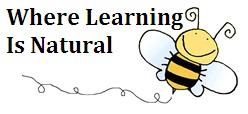 Steering Committee MeetingSeptember, 6, 20223:30 PM to 5:30 PMZoom Remote MeetingNew Joseph Bonnheim Community Charter School7300 Marin Avenue Sacramento, CA 95820      A G E N D A – Operational & Educational Focus President call to order and roll call (Check box of those members present) (1 minute)Steering Committee Members: Full Quorum: YesApproval of Agenda (2 minutes) Motioned: Arthur Aleman 		Seconded: Ian Johnson  Approved: X                      Not Approved: Public Comment (5 minutes)Pledge of Allegiance Standing Committee Reports (8 minutes)Constituent Feedback on Non-Agenda Steering Committee Items (20 minutes total - 2 minutes each)Approval of Minutes from Prior Regular Steering Committee Meeting, August 9, 2022 (2 minutes)Motioned: Arthur Aleman 	Seconded: Ian Johnson  Approved: X                      Not Approved:NEW BUSINESS:Discussion/Action Items related to SC operation - Christie Wells-Artman, 45 minutes total: 35 minutes presentation and 10 minutes discussion.Brown Act Review: Steering Committee Facilitator (President), Minute Taker (Vice President), and Timekeeper (Secretary) ElectionsCOVID updates (Christie Wells-Artman)Farm Program and ELOP Expanded Learning Program (Christie Wells-Artman)Discussion/Action Items:Learning and SEL Focus for NJB (Christie Wells-Artman)Steering Committee Training on Bylaws and Brown Act (Jim Scheible, Independent Charter Renewal Consultant - 40 minutes)Motion to move Item 12 up to accommodate Amelia Villanueva’s time considerations.Motioned: Mike Disantis 	Seconded: Elizabeth Moreno  Approved:  X                    Not Approved: Motion passed - Informational Item #12 took place at this point in the agenda.STANDING BUSINESSBudget: Informational/Item: Budget & Enrollment updates (Principal Wells-Artman, 20 minutes total - 15 minutes presentation and 5 minutes discussion).Budget UpdatesEnrollment List of Purchase Orders and Requisitions Facilities: Informational Item - Operational Update (Principal Wells-ArtmanRepairs UpdateList of Work OrdersINFORMATIONAL ITEMS  Informational - Scholar Outcomes to date when compared to the Smart Goals at each grade level (Principal Wells-Artman and Amelia Villanueva, 10 minutes total: 5 minutes presentation and 5 minutes discussion)ELAC and RFEP Updates Informational - Other Educational Updates - Principal Wells-Artman (3 minutes) Update on Upcoming Events CalendarUpdate on Open Positions/SubstitutesOther Discussion Items  SC Members AnnouncementsNext Meeting Date and Time: The next regular SC meeting will be held Tuesday, October 4, 2022 from 3:30 PM to 5:30 PM (1 Minute)Adjournment (1 minute)
Motioned: Marcela Cardenas	Seconded: Ian Johnson 	 Approved:  X        Not Approved:Steering Committee MembersIf you have any questions, concerns, or suggestions we encourage you to contact the Principal, the President and or any member of the Steering Committee.  We look forward to hearing from you.  Upcoming Steering Committee and Charter Renewal Dates for School Year 2022-23: 1st Tuesday of each month 6:00 PM – 8:00 PM – Regular Steering Committee MeetingsAugust 2, 2022 (second day of school) September 6, 2022 October 4, 2022 November 1, 2022 December 6, 2022 January 10, 2023 (January 3 is during Winter break) February 7, 2023 March 7, 2023 April 18, 2023 (April 4 & 11 are during Spring Break, Alternate option March 28) May 2, 2023 June 6, 2023 The first meeting of the month: focuses on both student outcomes and the business side of operating NJB. The intent is for the Steering Committee to “inspect what is expected” as stated in the Charter in regard to student learning and also to review the business side of operating NJB. Topics include revenue, expenditures, site policies and new or supplemental programs that support the core program.	Name: Role: Present:Not Present:Christie Wells-ArtmanMember--- NJBCC School PrincipalXMarcela CardenasMember--- Facilitator/Parent/CommunityXIan Johnson Member--- Note Taker/Primary TeacherX Mike DisantisMember--- Timekeeper/Primary TeacherXTodd Thibodeau Member--- Intermediate TeacherXLavida EdmondsonMember--- Intermediate TeacherXOpenMember--- Classified StaffDiana MartinezMember--- Classified StaffXMahelet BarreraMember--- Parent/CommunityXElizabeth MorenoMember--- Parent/CommunityXArthur AlemanMember--- CommunityXMichael MaddenMember--- CommunityXJim ScheibleConsultationXBegin: 3:34pmEnd: 3:36pmBegin: 3:36pmEnd: 3:37pmBegin: 3:37pmEnd: 3:38pmBegin: 3:38pmPTA - Uniform shirt sales have been going well! We have sold nearly $1,000! Popsicle sales are up to $766, net! Great job!  Social Committee - Social Committee is working on celebrations for September birthdays!Farm Committee - $1400 dollars to clean up and repurpose the farm. ELOP funds will be used for this purpose, for the use of enhanced learning and enrichment. Farm day volunteers will be on September 24 and 25th from 7:00 am to 11:30 am. ELAC - Meetings are coming up, and Amelia will keep us updated on further information.End: 3:43pmBegin: 3:43pmDesks and Chairs - Do we have an expected arrival date? *No.Staff Survey completed by Michelle Johnson last year. There is a request for a special meeting to review the survey results from last year. The parking lot situation is difficult for parents for drop-off and pick-up. Is there a drug awareness program for scholars? There is a drug being infused into Smartee candies, and we need to raise awareness for parents. Where is NJB on our counselor? One parent is very happy that NJB has a resource teacher dedicated towards reclassifying EL scholars and helping with resource needs. Many parents volunteered for field trips and for class experiences. Ms. E. is joining to be a part of the Steering Committee as an intermediate teacher. End: 3:53pmBegin: 3:55pmEnd: 3:56 pmBegin: 3:56pm Michael Madden is part of the Steering Committee as a community member, as he ran during the elections. Welcome, Mr. Madden! End: 4:03pmBegin: 4:03pm Masks are no longer required, indoors or outdoors.If you are exposed, you are still required to quarantine, and you are encouraged to wear a mask.End: 4:05pmBegin: 4:05pm ELOP funds are allocating $80 per hour for teachers for before/after school enrichment and tutoring.There will be a tutoring focus, with a ratio of 8:1, but multiple enrichment programs will be available.Teachers are free to tutor up to 2 hours a day, 5 days a week. They will also be given 1 hour of prep per 5 hours of enrichment/tutoring.Before school and after school session enrichment programs are offered.End: 4:15pmBegin: 4:16pm NJB has ordered Second Step, an SEL program for the school.This is a targeted approach for scholars and families dealing with trauma. End: 4:20pmBegin: 4:20pm Jim Scheible compiled 3 separate Bylaw documents into a single document, to be reviewed and approved next meeting. Jim also added suggested changes for best practices, to be updated during the next charter review process.End: 4:40pmBegin: 4:51pmBudget information skipped.End: 4:51pmBegin: 4:51pm240, with multiple new Kinder scholars.30% Hispanic, many are EL scholars. 29% Black.11% White10% General Asian8% Mixed Race7% Middle-Eastern CulturesEnd: 4:53pmBegin: 4:54pmiReady is running out in November.$16,000 will be used for renewal.$1,500 for BMX anti-bullying rally.$1,400 ELOP money - towards the Farm.End: 4:55pmBegin: 4:56pmNew water bottle fountains installed.Blacktop Restored and renewed. ADA Parking Lot updated. Shade structure installation is underway, but one of the supply warehouses caught fire, and the structure will not be completed until January.End: 5:00pmBegin: 5:00pmMajor construction on the playground continues.Dry rot is being repaired as well. End: 5:00pmBegin: 4:40pmWe have 53 scholars in the ELPAC program. Next Summative ELPAC test is in February.We have 6 scholars at level 4, and are ready for reclassification. Amelia will start that process, then scholars will be monitored for 4 years before being reclassified. Monitoring process reviews iReady and other diagnostic data. End: 4:51pmBegin: 5:00pmPersonal Best assembly upcoming.Farm Day - 9/24/2022 & 9/25/2022Town Hall on the ELCAP procedure upcoming.End: 5:01pmBegin: 5:02pm 5th grade position open - Mr. Ford is currently the long term sub. Closes 9/8, interviews will follow.K/1st grade position open - Ms. Artman is in place, with a shadow to take over her duties. ELAC aides positions posted. End: 5:03pmBegin: 5:03 pmLavida has been nominated as our new Steering Committee member for Intermediate grades. Welcome Lavida! Pastor Jack is doing a drive for goods for the homeless.Focus on our new school pride shirts! Scholars are excited!Can we focus on updating the website, and making sure notice is sent out about the next Steering Committee meeting online?Mr. Johnson and Mr. Disantis are hosting their Multiplication Day on September 14! End: 5:15 pmNameRoleChristie Wells-ArtmanMember--- NJBCC School PrincipalMarcela CardenasMember--- Facilitator/Parent/CommunityIan JohnsonMember--- Note Taker/Primary TeacherTodd ThibodeauMember--- Time Keeper/IntermediateTeacherMike DisantisMember--- Primary TeacherLavida EdmondsonMember--- Intermediate Teacher Diana MartinezMember--- Classified StaffOpenMember--- Classified StaffMahelet BarreraMember--- Parent/CommunityElizabeth MorenoArthur AlemanMember--- Parent/CommunityArthur AlemanMember--- CommunityMichael MaddenMember--- Community